Arta Axhiu holds a degree in Economics-Marketing at the University American College in Skopje. Her professional experience at the Government of the RNM reflects her commitment to fight against hate speech and news manipulation, and to promote good inter-ethnic relations.  Arta followed her goal in the public sphere, including education, at the Mother Teresa University as an International Relations Coordinator. She participates in the project The New Democratic Wo/Men of the Western Balkans, where she continues to work towards preserving the freedom of thought and expression.  Arta is aware of the need to promote tolerance through education to support the reconciliation process in the Western Balkans.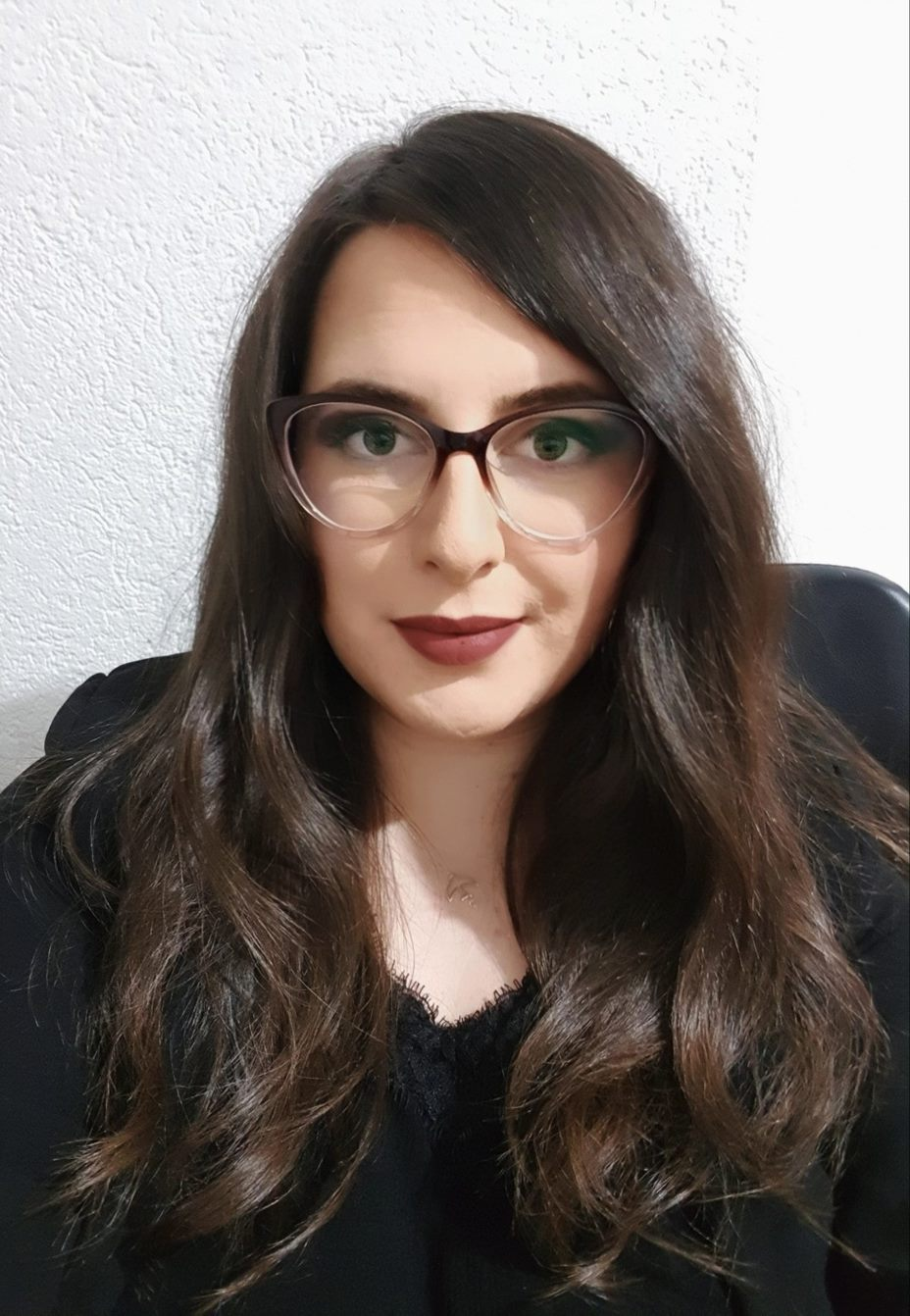 